Консультация для родителейПрофилактика детского дорожно-транспортного травматизмаПодготовил: Макарова Л.Н., учитель - логопед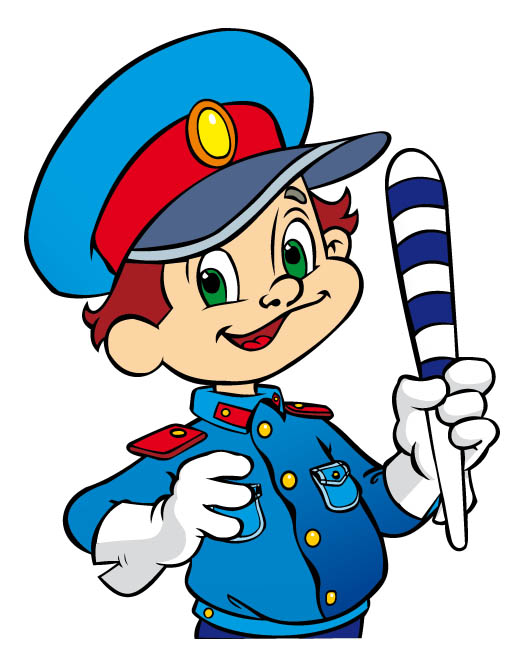 		Профилактика детского дорожно- транспортного травматизма - проблема современного общества. Детский травматизм в нашей стране в десятки раз превышает травматизм в других странах, требует перестать относиться к обучению безопасному поведению ребёнка на дороге как второстепенному предмету.	Поэтому вопросы воспитания безопасного поведения на улицах и дорогах у детей дошкольного возраста являются составной частью всех современных комплексных программ, реализуемых   в ДОО. Эта работа осуществляется в рамках дошкольного образования через различные виды детской деятельности: игровую, познавательно – исследовательскую, двигательную, продуктивную и др. 		Задачи педагогов и родителей по профилактике дорожно- транспортного травматизма:- привить детям необходимые навыки безопасного поведения на дорогах;- научить видеть и осознавать опасность на дороге и возможность её избежать;- сформировать безопасную модель поведения.	Обучение детей правильному поведению на дорогах следует начинать с раннего возраста.	В работе по профилактике детского дорожно-транспортного травматизма нельзя ограничиваться только детским садом (образовательными ситуациями по обучению детей безопасному поведению на дороге, наблюдения, проектной деятельностью,  мероприятиями развлекательного характера). Большая роль по развитию у детей-дошкольников навыков безопасного поведения на дороге принадлежит и родителям, так, как только ежедневные напоминания правил и положительный собственный пример может выработать у ребенка привычку правильного поведения. Следовательно, работа по профилактике дорожно- транспортного травматизма не будет полноценной и эффективной без активной помощи родителей.	      А.Дробушин, автор многих работ, посвященных изучению детского травматизма, отмечает, что почти 2/3 из общего числа пострадавших на дороге детей попадает под машину из-за отсутствия главного транспортного навыка: предвидение скрытой опасности. Устранить эту причину, ограничиваясь только беседами с детьми, словесными наставлениями, невозможно. Ребенок учится законам дороги прежде всего на примере взрослых. Пример старших должен способствовать выработке у ребенка привычки вести себя в соответствии с Правилами дорожного движения. Это главный фактор воспитания дисциплинированного поведения на улице. Выработать привычки, стереотипы можно только в реальных условиях улицы. Вот почему каждый выход с родителями ребенка на улицу должен способствовать формированию у него навыков наблюдения, самоконтроля, ориентирования в дорожно-транспортной ситуации, формированию навыка безопасного поведения на улицах и дорогах, являющегося основой выполнения Правил дорожного движения. Такое обучение ребенка должно осуществляться родителями в тесном контакте с детскими дошкольными учреждениями, где реализуются различные формы взаимодействия: родительские собрания, мастер – классы, семинары, практикумы,  специально посвященные вопросам профилактики детского дорожно-транспортного травматизма.	      У ребенка-дошкольника мышление образное. Ему недостаточно одного объяснения, так как у детей нет необходимого опыта, и они не представляют себе в полной мере последствия своих поступков. Детям нужен наглядный материал, показ. Рисовать профессионально не обязательно, достаточно просто изобразить опасную ситуацию и прокомментировать ее, а затем вместе с ребенком сделать правильный вывод.Сейчас, когда у многих родителей имеются видеоаппаратура, компьютерная техника, можно использовать их для обучения ребенка Правилам дорожного движения и безопасному поведению на дорогах.	Одна из основных причин дорожных происшествий с детьми состоит в том, что дети в своем поведении на улице руководствуются наблюдениями за действиями взрослых в сходных ситуациях. К сожалению, эти действия не всегда бывают правильными. Как научить детей безопасному поведению на улице? Одними предостережениями типа «будь осторожен» делу существенно не поможешь. Необходима повседневная тренировка движений, внимания ребенка в сочетании с постоянным личным примером родителей. Лишь в этом случае у детей могут выработаться твердые навыки безопасного поведения на улице.		Иными словами, успех профилактики детского дорожно – транспортного  травматизма во многом зависит от сознательности, личной культуры и дисциплинированности самих родителей.		Не оставайтесь равнодушными к поведению на дороге чужих, не ваших детей. Быть может, замечание, сделанное Вами ребенку, вовремя протянутая рука помощи предотвратит возможную беду…Соблюдайте правила дорожного движения!!!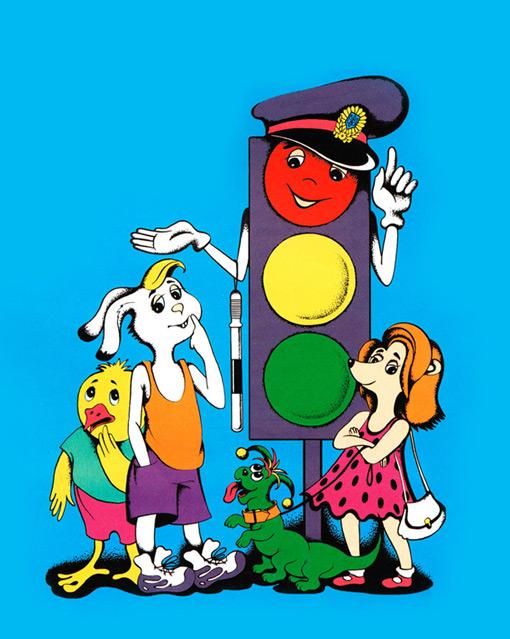 